WatchGuard XTM至中神通UTMWALL的功能迁移手册更多产品迁移说明：http://www.trustcomputing.com.cn/utmwall-rom/migrationWatchGuard's Next-Generation Firewall (NGFW) advancees the state of the art in security, manageability, and compatibility with real-world business environments. WatchGuard's NGFW products provide true line-speed security inspection on all traffic and support multi-gigabit packet filtering throughput. In addition, the NGFW line provides Application Control; connects offices via unique drag-and-drop VPN; connects people via SSL and IPSec VPN; and gives the enterprise unparalleled visibility into real-time and historical user, network, and security activities.武汉中神通信息技术有限公司历经15年的开发和用户使用形成了中神通UTMWALL®系列产品，有硬件整机、OS软件、虚拟化云网关等三种产品形式，OS由50多个不断增长的功能APP、32种内置日志和5种特征库组成，每个APP都有配套的在线帮助、任务向导、视频演示和状态统计，可以担当安全网关、防火墙、UTM、NGFW等角色，胜任局域网接入、服务器接入、远程VPN接入、流控审计、行为管理、安全防护等重任，具备稳定、易用、全面、节能、自主性高、扩展性好、性价比优的特点，是云计算时代的网络安全产品。	以下是两者之间的功能对比迁移表：参考文件：1. Fireware XTM Web UI v11.3 用户指南http://www.watchguard.com/help/docs/webui/11/zh-CN/v11_3_XTM_Web_UI_UserGuide_(zh-CN).pdf http://www.watchguard.com/help/documentation/xtm.asp2. 中神通UTMWALL网关管理员手册
http://www.trustcomputing.com.cn/utmwall-rom/UTMWALL_v1.9_Manual_CN_20150331.pdfWatchGuard XTM v11功能项页码中神通UTMWALL v1.8功能项页码1. 网络安全简介 1A功能简介82. Fireware XTM 简介 9A功能简介83. 服务和支持 13QQ群/BBS84. 入门 15B快速安装指南95. 配置和管理基础 33B快速安装指南9关于基本配置和管理任务 33B快速安装指南
2.2 初始设置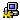 9
49关于 功能密钥 412.1 许可证 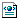 47重新启动 Firebox 461.2 功能统计 重启关闭系统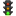 19启用 NTP 和添加 NTP 服务器 472.5 本地时间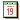 56设置时区和基本设备属性 482.5 本地时间
3.7 DNS解析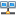 56
80关于 SNMP 494.6 SNMP服务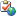 91关于 WatchGuard 密码、加密密钥及共享密钥 542.8 帐号口令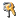 62定义 Firebox 全局设置 565.7 总控策略 内置
1.2 功能统计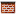 105
19关于 WatchGuard System Manager 服务器 59调用URL从远程位置管理 Firebox 612.2 初始设置 管理主机49将 Firebox 配置为托管设备 63调用URL升级到新版本的 Fireware XTM 662.1 许可证
2.7 升级管理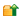 47
60下载配置文件 672.6 配置管理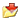 586. 网络设置和配置 692.7 升级管理60关于 网络接口设置 693.1 网卡设置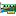 67混合路由模式 712.2 初始设置 49配置外部接口 713.1 网卡设置67在混合路由模式中配置 DHCP 744.3 DHCP服务
3.1 网卡设置 DHCP方式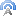 86
67关于 动态 DNS 服务 774.4 DDNS服务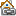 88关于网络配置 - Drop-in 模式 783.4 网桥设置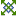 74桥接模式 833.4 网桥设置74常用接口设置 843.1 网卡设置67禁用接口 853.1 网卡设置67配置 DHCP 中继 864.3 DHCP服务86通过 MAC 地址限制网络流量 863.4 网桥设置 MAC过滤74添加 WINS 和 DNS 服务器地址 873.7 DNS解析80配置 从属网络 883.1 网卡设置67关于高级 接口设置 893.1 网卡设置67网络接口卡 (NIC) 设置 903.1 网卡设置67使用静态 MAC 地址绑定 924.1 ARP服务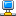 82查找计算机的 MAC 地址 924.1 ARP服务82关于 LAN 桥接 933.4 网桥设置74关于路由 943.1 网卡设置67关于虚拟局域网 (VLAN) 953.3 VLAN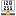 727. 多 WAN 1053.1 网卡设置
5.7 总控策略 策略路由67
1058. 网络地址转换 (NAT) 1215.6 NAT策略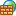 1039. 无线设置 1413.1 网卡设置6710. 动态路由 1653.6 路由设置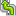 7811. 认证 1858用户认证17912. 策略2215.7 总控策略 105关于策略 2215.7 总控策略 105创建 Firebox 操作时间表 2315.2 时间对象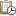 95设置自定义 闲置超时 2385.4 会话对象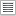 99应用 NAT 规则 2395.6 NAT策略103为策略设置粘滞连接持续时间 2395.4 会话对象9913. 代理设置 241<见下>设置代理操作 2465.6 DNAT策略103关于 DNS 代理 2476.5 DNS代理过滤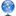 117关于 FTP 代理 2506.15 FTP代理过滤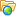 138关于 H.323 ALG 2536.20 H323代理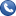 147关于 HTTP 代理 2576.8 WEB代理过滤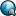 124关于 HTTPS 代理 2656.8 WEB代理过滤124关于 POP3 代理 2696.16 POP3代理过滤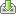 140关于 SIP 代理 2726.22 SIP代理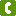 151关于 SMTP 代理 2776.17 SMTP代理过滤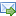 142关于 TCP-UDP 代理 2815.6 DNAT策略10314. 流量管理和 QoS 2855.5 QoS对象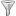 10115. Default Threat Protection 2975.7 总控策略 105关于 阻止的站点 3065.1 地址对象 
Blocked_Client及Blocked_Server
7.7 IPS状态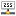 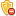 93
174关于 阻止的端口 3096.2 特殊应用功能设置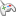 11116.日志记录和通知 3131.15 日志统计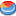 4517. 监视 Firebox 11状态统计16监视 Firebox 11状态统计16ARP 表 41.7 ARP状态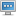 29认证 48.6 用户状态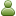 189带宽表 51.6 QoS状态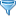 27阻止的站点状态 51.8 流量统计
7.7 IPS状态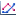 31
174校验和 72.6 配置管理58连接 71.11 会话状态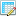 37组件列表 72.1 许可证 
1.2 源IP功能统计47
19CPU 使用情况 81.3 系统状态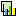 21DHCP 租用 84.3 DHCP服务 租用状态86诊断 81.13 测试工具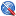 41动态 DNS 101.13 测试工具 Nslookup41功能密钥 102.1 许可证 47接口 121.5 网卡状态25LiveSecurity 132.1 许可证 特征库
1.14 系统日志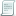 47
43内存 131.3 系统状态21出站访问列表 132.1 许可证47进程 141.2 功能统计19路由 143.6 路由设置78系统日志 151.14 系统日志
4.1 ARP服务 ARP日志43
82流量管理 151.8 流量统计31VPN 统计信息 1610.4 IPSEC VPN连接 状态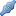 206无线统计信息 171.5 网卡状态25无线 Hotspot 连接 171.5 网卡状态2518. 证书 198.2 用户 用户证书
2.8 帐号口令 管理员证书
10.2 IPSEC VPN本机设置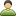 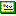 181
62
20219. VPNs 39五、远程接入篇17820. Branch Office VPNs 4910 IPSEC VPN19921. Mobile VPN with PPTP 919.1 PPTP总体设置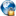 19122. Mobile VPN with IPSec 10510 IPSEC VPN19923. Mobile VPN with SSL 16111.1 SSL接入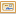 11.2 SSLVPN总体设置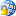 20821024. WebBlocker 1776.4 WEB审计过滤
6.9 WEB代理过滤规则
6.6 DNS&URL库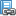 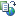 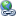 115
126
11925. spamBlocker 1916.26 防垃圾邮件引擎
6.16 POP3代理过滤
6.17 SMTP代理过滤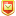 159
140
14226. Reputation Enabled Defense 2076.2 特殊应用功能设置
6.6 DNS&URL库111
11927. Gateway AntiVirus 和 Intrusion Prevention 213<见下>配置 Gateway AntiVirus 服务 2156.24 防病毒引擎
6.10 WEB内容过滤
6.14 防病毒例外
6.16 POP3代理过滤
6.17 SMTP代理过滤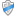 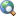 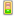 155
128
136
140
142更新 Gateway AntiVirus/IPS 设置 2192.1 许可证 特征库47配置 Intrusion Prevention Service 2237 入侵检测与防御162配置 特征例外 2287.3 IDP IP白名单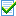 16628. Quarantine Server 2316.16 POP3代理过滤
6.17 SMTP代理过滤140
142Application Control6.1 特殊应用总体设置
6.2 特殊应用功能设置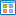 109111